Islandpferdefreunde					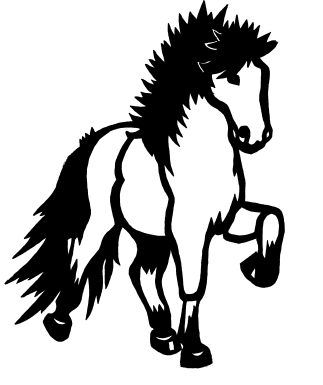 Hildesheimer Wald e.V.					IPF Hildesheimer Wald e.V. – Jahnstr. 12 – 31079 AlmstedtIPF Hildesheimer Wald e.V.
Anja Stephan
Geschwister Scholl Str. 831079 SibbesseBonuscard Reitunterricht	Bonuscard Reitkurse	Name des Reitschülers:__________________________________________________________
Straße: _______________________________________________________________________Ort:      _______________________________________________________________________Telefon: _______________________________________________________________________Ich bitte um Überweisung des Reitunterrichts- bzw. Kurszuschusses auf folgendes Konto:Kto.:	BLZ:	Bank: 	 Datum, Unterschrift (bei Minderjährigen auch die des gesetzlichen Vertreters)Der IPF Hildesheimer Wald e.V. fördert qualifizierten Reitunterricht und anerkannte Reitkurse. Die maximale Förderung  pro Mitglied ist durch den Mitgliedsbeitrag begrenzt. Sie beträgt für regelmäßigen Reitunterricht beträgt maximal 25,00 € im Kalenderjahr unter folgenden Voraussetzungen:Die Reitstundenförderung erfolgt unabhängig von der Kursförderung.Anerkannt wird nur Unterricht von Trainern, die in der Trainer-/Fachübungsleiterliste veröffentlicht sind (sh. www.ipf-hi.de).Die Unterrichtseinheiten sind von den Trainern / Fachübungsleitern auf diesem Formular entsprechend zu quittieren.Der Antrag ist innerhalb von vier Wochen nach der letzten Unterrichtseinheit bei der Kassenwartin einzureichen unter Angabe einer Bankverbindung für die Erstattung.Weniger als 10 Reitstunden werden nicht gefördert.Es werden außerdem bis zu 5 Kurstage mit je 5 Euro pro Mitglied gefördert. Es gelten folgende Voraussetzungen:Die Kursförderung erfolgt unabhängig von der Reitstundenförderung.Geförderte Kurse werden durch Vorstandsbeschluss benannt und entsprechend veröffentlicht. Die Kursteilnahme ist vom Veranstalter auf diesem Formular entsprechend zu quittieren.Es werden nur ganze Kurstage gefördert.Es werden pro Kurs und Teilnehmer maximal 2 Tage gefördert.Der Antrag ist innerhalb von vier Wochen nach der letzten Kursteilnahme bei der Kassenwartin einzureichen unter Angabe einer Bankverbindung für die Erstattung.Liste der Trainer / Fachübungsleiter:Wer noch Interesse hat, Fachübungsleiter zu werden, kann Kontakt mit dem Vorstand aufnehmen.Stand 07.01.2019  - FreigabeDatumTrainer ( Kürzel )Unterschrift Trainer12345678910DatumVeranstaltungUnterschrift Veranstalter12345NameKürzelQualifikationSchulpferdeAnette LohrkeALTrainer B IPZVAnnika EliesAETrainer C IPZVBärbel EckertBETrainer C VoltigierenBirgit BökerBBTrainer C IPZVJaBirgit BorkBBoTrainer C IPZV (B FN)JaCarolin KöhlerCKTrainer C IPZVChristine VossCVTrainer C VoltigierenDagmar EiseltDESilbernes ReitabzeichenJaFabian SchraderFSTrainer B IPZVJana EiseltJETrainer C IPZVJanet BökerJBTrainer C IPZVKatrin AvenariusKATrainer C IPZVKatharina ArteltKArTrainer C IPZVKathrin HomeyerKHTrainer C IPZVJaNadja ModrowNMTrainer C IPZVNina AueNATrainer C IPZVRegina EckertRETrainer B IPZVJaSabine HoffmannSHTrainer C IPZV